FFESSM  CODEP VAL D’Oise_______________________________________ASSOCIATION DECLAREE - LOI du 1 er JUILLET 1901Siège social : Piscine de Taverny 141 rue d'Herblay 95150 Taverny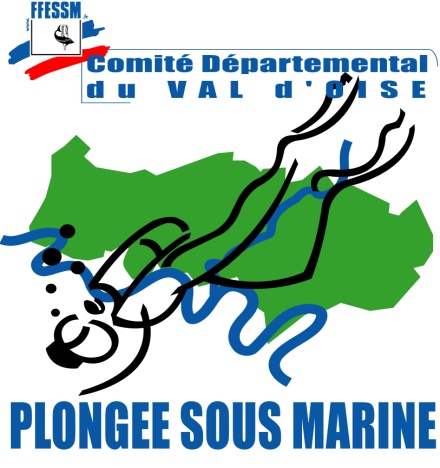 ______________________________   						Taverny, le 5 juin 2016Madame, Monsieur le Président,Tu trouveras ci-dessous le calendrier de formation Initiateur organisée par le CODEP 95 sur la saison 2016-2017. Comme chaque année, la formation comporte d’une part un stage intial de 2 jours, et d’autre part des rendez vous intermédiaires pour accompagner le stagiaire lors de son stage pédagogique et notamment le préparer au format spécifique de l’examen. Selon leurs disponibilités et (leur envie), nous serions heureux de pouvoir compter sur le ou les tuteurs de ton club lors de ces différents rendez-vous. Afin de permettre aux stagiaires de s’insérer au plus tôt dans la formation de tes adhérents, nous avons choisi cette année de faire le stage initial dès le mois d’Octobre sur un week end complet. Le stage initial aura lieu au CDFAS, 60 rue Bouquinvilles - 95600 Eaubonne aux dates suivantes : 				Dimanche 9 octobre 2016  	de 9 h00 à 18 h 00				Dimanche 16 octobre 2016	de 9 h 00 à 18 h 00Les rendez-vous intermédiaires se dérouleront à la Piscine du Val du Parisis à Herblay de 8h à 9h, puis au gymnase des Beauregards à Herblay de 10h à 12h. La journée du 28 janvier 2017 (9h-17h repas compris) sera spécifiquement réservée à la pédagogie organisationnelle : L’examen aura le dimanche 11 juin 2017 (à confirmer).Pour rappel, les conditions de candidature sont : - 18 ans- 12 plongées en autonomie après le niveau 2 (certifiées par le tuteur)- posséder le RIFAP (carte plastique obligatoire)- feuille d’inscription signée par le Président du clubLa commission technique se joint à moi et te prie de croire en notre dévouement fédéral le plus sincère. Nicolas LeveauResponsable du stagePS: retourner l’inscription et les photocopies de documents avant le 30 septembre 2016 à Nicolas Leveau – 1 rue Paul Doumer – 95520 Osny. Mail : nicolas.leveau@apsyn.fr (pour prévenir tout aléas de courrier, une confirmation par mail est souhaitable).FFESSM  CODEP VAL D’Oise_______________________________________ASSOCIATION DECLAREE - LOI du 1 er JUILLET 1901Siège social : Piscine de Taverny 141 rue d'Herblay 95150 Taverny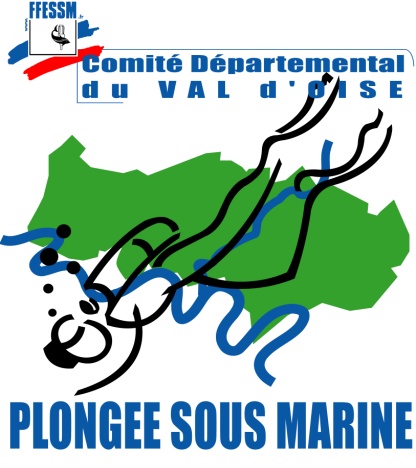 ______________________________BULLETIN D’INSCRIPTION AU STAGE D’INITIATEUR CLUB 2016/2017Nom et prénom du stagiaire :		Date de naissance :	Lieu de naissance :	Adresse :				Téléphone :	E-mail :		Club d’appartenance :	Numéro du club :	Numéro de licence fédérale 2017 :	Date et lieu de passage du plongeur niveau 2 ou 3 :	Nombre de plongées autonomes depuis le niveau 2:	Possédez-vous le diplôme plongeur niveau 4 ? :	 Si oui, n° de diplôme :	Tureur :	Tél :	Email :	  Ancien candidat CODEP 95 (Sans stage intial)Joindre au formulaire d’inscription :Le candidat remplit les conditions d’inscription. Il participera au stage de formation d’initiateur et se   présentera à l’examen final.  Nom et Signature obligatoire du Président de club					Signature du candidatPS: retourner l’inscription et les photocopies de documents avant le 30 septembre 2016 à Nicolas Leveau – 1 rue Paul Doumer – 95520 Osny. Mail : nicolas.leveau@apsyn.fr (pour prévenir tout aléas de courrier, une confirmation par mail est souhaitable).26 novembre 201610 décembre 20167 janvier 2017	21 janvier 201728 janvier 2017 (Journée Péda Orga)4 mars 201718 mars 201722 avril 2017 13 mai 2017	Chèque de 160 € pour les clubs cotisant au Codepde 250 € pour les clubs non cotisant au Codep pas de chèque pour les anciens candidats.à l’ordre du « CODEP 95 de plongée »Repas inclus  	Copie  de la licence 2017	Copie du RIFAP (carte plastique obligatoire)	Chèque de 160 € pour les clubs cotisant au Codepde 250 € pour les clubs non cotisant au Codep pas de chèque pour les anciens candidats.à l’ordre du « CODEP 95 de plongée »Repas inclus  	Feuille d’inscription signée par le Président du club	Copie du diplôme N2, N3 ou N4	Chèque de 160 € pour les clubs cotisant au Codepde 250 € pour les clubs non cotisant au Codep pas de chèque pour les anciens candidats.à l’ordre du « CODEP 95 de plongée »Repas inclus  	Pour les N2, copie de l’attestation de 12 plongées en autonomie (signée par votre tuteur de stage)	Copie du certificat médical autorisant l’examen initiateur (moins d’1 an pour l’examen)